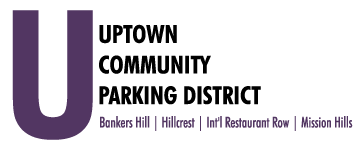 Special Meeting of the Bylaw Review Task Force                                              Thursday, October 21st, 2021  4 -5:30 PM UCPD Conference Room, 2720 Fifth Avenue, 92103Special Meeting of the Bylaw Review Task Force  Introductions & President’s Report			 							Public Comment  Three-minute limit on non-agenda itemsBylaw Review and Recommendations for Revisions 						 Adjourn, To Closed Session Meeting of the Bylaw Review Task Force